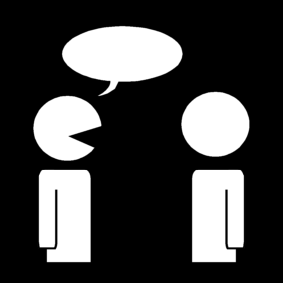 = C  1	            = S  2             = T  3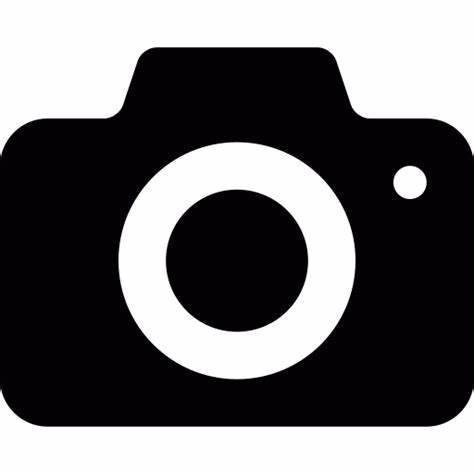    = H 4
   N        = N  5